Course Revision Proposal Form[X]	Undergraduate Curriculum Council  [ ]	Graduate CouncilSigned paper copies of proposals submitted for consideration are no longer required. Please type approver name and enter date of approval.  Email completed proposals to curriculum@astate.edu for inclusion in curriculum committee agenda. 1. Contact Person (Name, Email Address, Phone Number)2. Proposed Starting Term and Bulletin Year for Change to Take Effect3. Current Course Prefix and Number 3.1 – []	Request for Course Prefix and Number change 	If yes, include new course Prefix and Number below. (Confirm that number chosen has not been used before. For variable credit courses, indicate variable range. Proposed number for experimental course is 9. )3.2 –  	If yes, has it been confirmed that this course number is available for use? 		If no: Contact Registrar’s Office for assistance. 4. Current Course Title 	4.1 – [] 	Request for Course Title Change	If yes, include new Course Title Below.  If title is more than 30 characters (including spaces), provide short title to be used on transcripts.  Title cannot have any symbols (e.g. slash, colon, semi-colon, apostrophe, dash, and parenthesis).  Please indicate if this course will have variable titles (e.g. independent study, thesis, special topics).5. – [ ] 	Request for Course Description Change. 	If yes, please include brief course description (40 words or fewer) as it should appear in the bulletin.6. – [ ] 	Request for prerequisites and major restrictions change.  (If yes, indicate all prerequisites. If this course is restricted to a specific major, which major. If a student does not have the prerequisites or does not have the appropriate major, the student will not be allowed to register). 	Are there any prerequisites?   If yes, which ones?  Why or why not?  	Is this course restricted to a specific major?  If yes, which major?	 7. – [ ] 	Request for Course Frequency Change (e.g. Fall, Spring, Summer).    Not applicable to Graduate courses.		a.   If yes, please indicate current and new frequency: 8. – [ ] 	Request for Class Mode Change If yes, indicate if this course will be lecture only, lab only, lecture and lab, activity, dissertation, experiential learning, independent study, internship, performance, practicum, recitation, seminar, special problems, special topics, studio, student exchange, occupational learning credit, or course for fee purpose only (e.g. an exam)?  Please indicate the current and choose one.9. – [ ] 	Request for grade type changeIf yes, what is the current and the new grade type (i.e. standard letter, credit/no credit, pass/fail, no grade, developmental, or other [please elaborate])10.  	Is this course dual listed (undergraduate/graduate)?     	a.   If yes, indicate course prefix, number and title of dual listed course.11.  	Is this course cross listed?  (If it is, all course entries must be identical including course descriptions. Submit appropriate documentation for requested changes. It is important to check the course description of an existing course when adding a new cross listed course.)11.1 – If yes, please list the prefix and course number of cross listed course.11.2 –  	Are these courses offered for equivalent credit? 			Please explain.   12.  	Is this course change in support of a new program?  a.    If yes, what program? 13.  	Does this course replace a course being deleted? a.    If yes, what course?14.  	Will this course be equivalent to a deleted course or the previous version of the course?   a.    If yes, which course?15.  	Does this course affect another program?  If yes, provide confirmation of acceptance/approval of changes from the Dean, Department Head, and/or Program Director whose area this affects.16. 	Does this course require course fees?  YES; keeping same fee already listed in the bulletin	If yes: Please attach the New Program Tuition and Fees form, which is available from the UCC website.Revision Details17. Please outline the proposed revisions to the course. Include information as to any changes to course outline, special features, required resources, or in academic rationale and goals for the course. Changing prerequisites from MDIA 2313, MDIA 3313 and MDIA 3353 to MDIA 2223, MDIA 322318. Please provide justification to the proposed changes to the course.  Reflects current offerings in the new curriculum19.  	Do these revisions result in a change to the assessment plan?	*If yes: Please complete the Assessment section of the proposal on the next page. 	*If no: Skip to Bulletin Changes section of the proposal. *See question 19 before completing the Assessment portion of this proposal. AssessmentRelationship with Current Program-Level Assessment Process20.  What is/are the intended program-level learning outcome/s for students enrolled in this course?  Where will this course fit into an already existing program assessment process? 21. Considering the indicated program-level learning outcome/s (from question #23), please fill out the following table to show how and where this course fits into the program’s continuous improvement assessment process. For further assistance, please see the ‘Expanded Instructions’ document available on the UCC - Forms website for guidance, or contact the Office of Assessment at 870-972-2989. 	(Repeat if this new course will support additional program-level outcomes) Course-Level Outcomes22. What are the course-level outcomes for students enrolled in this course and the associated assessment measures? (Repeat if needed for additional outcomes)Bulletin ChangesMDIA 3673. Seminar in Digital Media and Design A study of the development and impact of digital media. Spring.
MDIA 4003. Media Law and Ethics Legal and ethical limitations and privileges affecting the mass media. Fall.
MDIA 4013. Photo Storytelling II Advanced theories and skills associated with digital photojournalism when producing photo stories. May require: transportation, digital SLR camera, audio recording device, and external hard drive. Six hours of laboratory work per week. Prerequisite, MDIA 3093. Fall. 
MDIA 4053. Civic Reporting Reporting on public affairs, emphasizing courts, local government, education, the economy, and politics using data-driven reporting and multimedia support (such as photo slideshows, information graphics, audio and video packages, data journalism, and social media posts). Prerequisite, grade of C or better in MDIA 3013 or instructor permission. Spring.
MDIA 4103. Data Journalism Mining, interpretation, and visualization of social problems through research, with emphasis on production of infographics. Fall.
MDIA 4113. Specialized Reporting Reporting on specialized topics, including diversity, healthcare, science, medicine, agriculture, religion, and the environment. Prerequisites, MDIA 3013 and MDIA 4053. Fall.
MDIA 4123. Media Management and Entrepreneurship Entrepreneurial techniques and skills including business finance, client interaction, and ethics that can be applied across multiple media-based contexts and platforms. Fall, Spring, Summer.
MDIA 4203. News Practicum A capstone experience in media production. Students will work for one of our student media outlets (DDNS; The Herald; ASUTV News or RWR) to produce materials to be included in a portfolio. Restricted to majors in Multimedia Journalism. Prerequisites, MDIA 3013 and MDIA 4053. Fall, Spring, Summer.
MDIA 4303. Advanced Filmmaking Techniques In-depth study of narrative filmmaking as an art form. Students develop greater expertise in shooting properly exposed and imaginatively composed images, storyboarding, production techniques, composition aesthetics, lighting, sound mixes, and digital non-linear editing. Prerequisites, MDIA 3303, MDIA 3403, MDIA 3503. Spring.
MDIA 4323. Diversity and Media Survey of the diversity of American race, gender and the mass media in the United States. Cross listed as WGS 4323; dual listed as MDIA 5323. Fall
MDIA 4333. Special Topics Seminar A seminar that addresses current topics in the area of communication. Fall. 
MDIA 4340. News Production and Performance Laboratory Laboratory section for News Production and Performance. Must be taken concurrently with MDIA 4343. Fall, Spring.
MDIA 4343. News Production and Performance Experience in producing news programs. Students exercise judgment and make editorial decisions about news content and program continuity. Experience in verbal and nonverbal communication relative to on camera delivery. Must be taken concurrently with MDIA 4340. Prerequisites, MDIA 3603 or instructor permission. $25 special course fee. Fall, Spring.
MDIA 4353. Corporate Media Production Study of the field and function of media production for business and nonprofit organizations. The course addresses client contact, budgeting, analysis of production problems, design and writing of scripts for promotion, training and news in corporate and industrial settings. Prerequisites, MDIA 2313, MDIA 3313 and MDIA 3353 MDIA 2223 and MDIA 3223. Fall, Spring. Special course fee $25.
MDIA 4363. Multimedia Storytelling Introductory course in multimedia concepts, media elements, platforms, and production. Emphasis is placed on delivery of content across media platforms for diverse audiences. Fall, Spring.Academic Affairs and Research Use OnlyAcademic Affairs and Research Use OnlyCIP Code:  Degree Code: 
Department Curriculum Committee ChairCOPE Chair (if applicable) 
Department Chair: Head of Unit (If applicable)                          
College Curriculum Committee ChairUndergraduate Curriculum Council Chair 
College DeanGraduate Curriculum Committee ChairGeneral Education Committee Chair (If applicable)                         Vice Chancellor for Academic AffairsProgram-Level Outcome 1 (from question #23)Assessment MeasureAssessment TimetableWho is responsible for assessing and reporting on the results?Outcome 1Which learning activities are responsible for this outcome?Assessment Measure Instructions Please visit http://www.astate.edu/a/registrar/students/bulletins/index.dot and select the most recent version of the bulletin. Copy and paste all bulletin pages this proposal affects below. Follow the following guidelines for indicating necessary changes. *Please note: Courses are often listed in multiple sections of the bulletin. To ensure that all affected sections have been located, please search the bulletin (ctrl+F) for the appropriate courses before submission of this form. - Deleted courses/credit hours should be marked with a red strike-through (red strikethrough)- New credit hours and text changes should be listed in blue using enlarged font (blue using enlarged font). - Any new courses should be listed in blue bold italics using enlarged font (blue bold italics using enlarged font)You can easily apply any of these changes by selecting the example text in the instructions above, double-clicking the ‘format painter’ icon   , and selecting the text you would like to apply the change to. 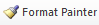 Please visit https://youtu.be/yjdL2n4lZm4 for more detailed instructions.